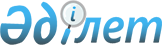 О внесении изменений в решение VIII сессии Каражалского городского маслихата от 23 декабря 2016 года № 70 "О бюджете города на 2017 - 2019 годы"Решение ХIII сессии Каражалского городского маслихата Карагандинской области от 18 июля 2017 года № 127. Зарегистрировано Департаментом юстиции Карагандинской области 27 июля 2017 года № 4330
      В соответствии с Бюджетным кодексом Республики Казахстан от 4 декабря 2008 года, Законом Республики Казахстан от 23 января 2001 года "О местном государственном управлении и самоуправлении в Республике Казахстан", городской маслихат РЕШИЛ:
       1.Внести в решение VІІІ сессии Каражалского городского маслихата от 23 декабря 2016 года № 70 "О бюджете города на 2017–2019 годы" (зарегистрировано в Реестре государственной регистрации нормативных правовых актов за номером 4104, опубликовано в газете "Қазыналы өңір" 14 января 2017 года № 2 (835), в Эталонном контрольном банке нормативных правовых актов Республики Казахстан в электронном виде 1 февраля 2017 года) следующие изменения:
      1) пункт 1 изложить в следующей редакции:
      "1. Утвердить городской бюджет на 2017-2019 годы согласно приложениям 1, 2 и 3 соответственно, в том числе на 2017 год в следующих объемах:
      1) доходы – 2 651 672 тысяч тенге, в том числе:
      налоговые поступления – 727 087 тысяч тенге;
      неналоговые поступления – 6 903 тысяч тенге;
      поступления от продажи основного капитала – 2 260 тысяч тенге;
      поступления трансфертов – 1 915 422 тысяч тенге;
      2) затраты – 2 667 245 тысяч тенге;
      3) чистое бюджетное кредитование – 0 тысяч тенге:
      бюджетные кредиты – 0 тысяч тенге;
      погашение бюджетных кредитов – 0 тысяч тенге;
      4) сальдо по операциям с финансовыми активами – 0 тысяч тенге:
      приобретение финансовых активов – 0 тысяч тенге;
      поступления от продажи финансовых активов государства – 0 тысяч тенге;
      5) дефицит (профицит) бюджета – минус 15 573 тысяч тенге;
      6) финансирование дефицита (использование профицита) бюджета – 15 573 тысяч тенге:
      поступление займов – 0 тысяч тенге;
      погашение займов – 0 тысяч тенге;
      используемые остатки бюджетных средств – 15 573 тысяч тенге.";
      2) приложения 1, 4, 5 к указанному решению изложить в новой редакции согласно приложениям 1, 2, 3 к настоящему решению;
      2. Настоящее решение вводится в действие с 1 января 2017 года. Бюджет города Каражал на 2017 год Целевые трансферты из областного бюджета на 2017 год Распределение целевых трансфертов по администраторам бюджетных программ на 2017 год
					© 2012. РГП на ПХВ «Институт законодательства и правовой информации Республики Казахстан» Министерства юстиции Республики Казахстан
				
      Председатель ХІІІ сессии

Н. Рахимов

      Секретарь городского маслихата

З. Оспанова
Приложение 1
 к решению
 Каражалского городского маслихата
 от 18 июля 2017 года № 127 Приложение 1
 к решению
 Каражалского городского маслихата
 от 23 декабря 2016 года № 70 
Категория
Категория
Категория
Категория
сумма (тысяч тенге)
Класс
Класс
Класс
сумма (тысяч тенге)
Подкласс
Подкласс
сумма (тысяч тенге)
Наименование
сумма (тысяч тенге)
1) Доходы
2651672
1
Налоговые поступления
727087
01
Подоходный налог
308753
2
Индивидуальный подоходный налог
308753
03
Социальный налог
221668
1
Социальный налог
221668
04
Налоги на собственность
132900
1
Налоги на имущество
108000
3
Земельный налог
1120
4
Налог на транспортные средства
23700
5
Единый земельный налог
80
05
Внутренние налоги на товары, работы и услуги
60866
2
Акцизы
835
3
Поступления за использование природных и других ресурсов
48570
4
Сборы за ведение предпринимательской и профессиональной деятельности
11461
08
Обязательные платежи, взимаемые за совершение юридически значимых действий и (или) выдачу документов уполномоченными на то государственными органами или должностными лицами
2900
1
Государственная пошлина
2900
2
Неналоговые поступления
6903
01
Доходы от государственной собственности
3903
5
Доходы от аренды имущества, находящегося в государственной собственности
3900
7
Вознаграждения по кредитам, выданным из государственного бюджета
3
06
Прочие неналоговые поступления
3000
1
Прочие неналоговые поступления
3000
3
Поступления от продажи основного капитала
2260
01
Продажа государственного имущества, закрепленного за государственными учреждениями
1260
1
Продажа государственного имущества, закрепленного за государственными учреждениями
1260
03
Продажа земли и нематериальных активов
1000
1
Продажа земли
1000
4
Поступления трансфертов
1915422
02
Трансферты из вышестоящих органов государственного управления
1915422
2
Трансферты из областного бюджета
1915422
Функциональная группа
Функциональная группа
Функциональная группа
Функциональная группа
Функциональная группа
сумма 

(тысяч тенге)
Функциональная подгруппа
Функциональная подгруппа
Функциональная подгруппа
Функциональная подгруппа
сумма 

(тысяч тенге)
Администратор бюджетных программ
Администратор бюджетных программ
Администратор бюджетных программ
сумма 

(тысяч тенге)
Программа
Программа
сумма 

(тысяч тенге)
Наименование
сумма 

(тысяч тенге)
2) Затраты
2667245
01
Государственные услуги общего характера
242126
1
Представительные, исполнительные и другие органы, выполняющие общие функции государственного управления
138684
112
Аппарат маслихата района (города областного значения)
17224
001
Услуги по обеспечению деятельности маслихата района (города областного значения)
16844
003
Капитальные расходы государственного органа 
380
122
Аппарат акима района (города областного значения)
81056
001
Услуги по обеспечению деятельности акима района
 (города областного значения)
78376
003
Капитальные расходы государственного органа 
2680
123
Аппарат акима района в городе, города районного значения, поселка, села, сельского округа
40404
001
Услуги по обеспечению деятельности акима района в городе, города районного значения, поселка, села, сельского округа
40178
022
Капитальные расходы государственного органа 
226
2
Финансовая деятельность
7500
459
Отдел экономики и финансов района (города областного значения)
7500
010
Приватизация, управление коммунальным имуществом, постприватизационная деятельность и регулирование споров, связанных с этим
7500
9
 Прочие государственные услуги общего характера
95942
454
Отдел предпринимательства и сельского хозяйства района (города областного значения)
10387
001
Услуги по реализации государственной политики на местном уровне в области развития предпринимательства и сельского хозяйства
10387
459
Отдел экономики и финансов района (города областного значения)
27626
001
Услуги по реализации государственной политики в области формирования и развития экономической политики, государственного планирования, исполнения бюджета и управления коммунальной собственностью района (города областного значения)
26544
015
Капитальные расходы государственного органа 
1082
483
Отдел жилищно-коммунального хозяйства, пассажирского транспорта, автомобильных дорог, строительства и жилищной инспекции района (города областного значения)
36989
001
Услуги по реализации государственной политики на местном уровне в области жилищно-коммунального хозяйства, пассажирского транспорта, автомобильных дорог, строительства и жилищной инспекции 
36689
003
Капитальные расходы государственного органа 
300
486
Отдел земельных отношений, архитектуры и градостроительства района (города областного значения)
20940
001
Услуги по реализации государственной политики в области регулирования земельных отношений, архитектуры и градостроительства на местном уровне
20940
02
Оборона
8421
1
Военные нужды
7476
122
Аппарат акима района (города областного значения)
7476
005
Мероприятия в рамках исполнения всеобщей воинской обязанности
7476
2
Организация работы по чрезвычайным ситуациям
945
122
Аппарат акима района (города областного значения)
945
006
Предупреждение и ликвидация чрезвычайных ситуаций масштаба района (города областного значения)
500
007
Мероприятия по профилактике и тушению степных пожаров районного (городского) масштаба, а также пожаров в населенных пунктах, в которых не созданы органы государственной противопожарной службы
445
04
Образование
1231284
1
Дошкольное воспитание и обучение
141662
123
Аппарат акима района в городе, города районного значения, поселка, села, сельского округа
79311
041
Реализация государственного образовательного заказа в дошкольных организациях образования
79311
464
Отдел образования района (города областного значения)
62351
040
Реализация государственного образовательного заказа в дошкольных организациях образования
62351
2
Начальное, основное среднее и общее среднее образование
1021102
123
Аппарат акима района в городе, города районного значения, поселка, села, сельского округа
3188
005
Организация бесплатного подвоза учащихся до школы и обратно в сельской местности
3188
464
Отдел образования района (города областного значения)
1017914
003
Общеобразовательное обучение
997818
006
Дополнительное образование для детей
20096
9
Прочие услуги в области образования
68520
464
Отдел образования района (города областного значения)
68520
001
Услуги по реализации государственной политики на местном уровне в области образования
9541
005
Приобретение и доставка учебников, учебно-методических комплексов для государственных учреждений образования района (города областного значения)
32000
015
Ежемесячные выплаты денежных средств опекунам (попечителям) на содержание ребенка-сироты (детей-сирот), и ребенка (детей), оставшегося без попечения родителей
11156
067
Капитальные расходы подведомственных государственных учреждений и организаций
15823
06
Социальная помощь и социальное обеспечение
114310
1
Социальное обеспечение
9189
451
Отдел занятости и социальных программ района (города областного значения)
9189
005
Государственная адресная социальная помощь
4800
016
Государственные пособия на детей до 18 лет
3400
025
Внедрение обусловленной денежной помощи по проекту "Өрлеу"
989
2
Социальная помощь
81268
123
Аппарат акима района в городе, города районного значения, поселка, села, сельского округа
5148
003
Оказание социальной помощи нуждающимся гражданам на дому
5148
451
Отдел занятости и социальных программ района (города областного значения)
76120
002
Программа занятости
31595
006
Оказание жилищной помощи
2500
007
Социальная помощь отдельным категориям нуждающихся граждан по решениям местных представительных органов
7840
010
Материальное обеспечение детей-инвалидов, воспитывающихся и обучающихся на дому
122
014
Оказание социальной помощи нуждающимся гражданам на дому
12830
017
Обеспечение нуждающихся инвалидов обязательными гигиеническими средствами и предоставление услуг специалистами жестового языка, индивидуальными помощниками в соответствии с индивидуальной программой реабилитации инвалида
7841
023
Обеспечение деятельности центров занятости населения
13392
9
Прочие услуги в области социальной помощи и социального обеспечения
23853
451
Отдел занятости и социальных программ района (города областного значения)
23853
001
Услуги по реализации государственной политики на местном уровне в области обеспечения занятости и реализации социальных программ для населения
20334
011
Оплата услуг по зачислению, выплате и доставке пособий и других социальных выплат
136
021
Капитальные расходы государственного органа 
175
050
Реализация Плана мероприятий по обеспечению прав и улучшению качества жизни инвалидов в Республике Казахстан на 2012-2018 годы
3208
07
Жилищно-коммунальное хозяйство
649909
1
Жилищное хозяйство
35765
483
Отдел жилищно-коммунального хозяйства, пассажирского транспорта, автомобильных дорог, строительства и жилищной инспекции района (города областного значения)
35765
010
Проектирование, развитие и (или) обустройство инженерно-коммуникационной инфраструктуры
35765
2
Коммунальное хозяйство
468042
483
Отдел жилищно-коммунального хозяйства, пассажирского транспорта, автомобильных дорог, строительства и жилищной инспекции района (города областного значения)
468042
013
Функционирование системы водоснабжения и водоотведения
217718
017
Развитие системы водоснабжения и водоотведения
250324
3
Благоустройство населенных пунктов
146102
123
Аппарат акима района в городе, города районного значения, поселка, села, сельского округа
8036
009
Обеспечение санитарии населенных пунктов
1500
010
Содержание мест захоронений и погребение безродных
36
011
Благоустройство и озеленение населенных пунктов
6500
483
Отдел жилищно-коммунального хозяйства, пассажирского транспорта, автомобильных дорог, строительства и жилищной инспекции района (города областного значения)
138066
020
Освещение улиц в населенных пунктах
55000
021
Обеспечение санитарии населенных пунктов
6000
022
Содержание мест захоронений и захоронение безродных
36
023
Благоустройство и озеленение населенных пунктов
77030
08
Культура, спорт, туризм и информационное пространство
195787
1
Деятельность в области культуры
134074
478
Отдел внутренней политики, культуры и развития языков района (города областного значения)
134074
009
Поддержка культурно-досуговой работы
134074
2
Спорт
12254
465
Отдел физической культуры и спорта района (города областного значения)
12254
001
Услуги по реализации государственной политики на местном уровне в сфере физической культуры и спорта
6084
004
Капитальные расходы государственного органа 
70
006
Проведение спортивных соревнований на районном (города областного значения) уровне
4500
007
Подготовка и участие членов сборных команд района (города областного значения) по различным видам спорта на областных спортивных соревнованиях
1600
3
Информационное пространство
24300
478
Отдел внутренней политики, культуры и развития языков района (города областного значения)
24300
005
Услуги по проведению государственной информационной политики 
8000
007
Функционирование районных (городских) библиотек
15300
008
Развитие государственного языка и других языков народа Казахстана
1000
9
Прочие услуги по организации культуры, спорта, туризма и информационного пространства
25159
478
Отдел внутренней политики, культуры и развития языков района (города областного значения)
25159
001
Услуги по реализации государственной политики на местном уровне в области информации, укрепления государственности и формирования социального оптимизма граждан, развития языков и культуры
13617
003
Капитальные расходы государственного органа 
1159
004
Реализация мероприятий в сфере молодежной политики
8383
032
Капитальные расходы подведомственных государственных учреждений и организаций
2000
10
Сельское, водное, лесное, рыбное хозяйство, особо охраняемые природные территории, охрана окружающей среды и животного мира, земельные отношения
25805
1
Сельское хозяйство
25805
473
Отдел ветеринарии района (города областного значения)
25805
001
Услуги по реализации государственной политики на местном уровне в сфере ветеринарии
9566
003
Капитальные расходы государственного органа
240
005
Обеспечение функционирования скотомогильников (биотермических ям)
1000
007
Организация отлова и уничтожения бродячих собак и кошек
1000
008
Возмещение владельцам стоимости изымаемых и уничтожаемых больных животных, продуктов и сырья животного происхождения
200
009
Проведение ветеринарных мероприятий по энзоотическим болезням животных
696
010
Проведение мероприятий по идентификации сельскохозяйственных животных
390
011
Проведение противоэпизоотических мероприятий
12713
12
Транспорт и коммуникации
158772
1
Автомобильный транспорт
152876
483
Отдел жилищно-коммунального хозяйства, пассажирского транспорта, автомобильных дорог, строительства и жилищной инспекции района (города областного значения)
152876
026
Обеспечение функционирования автомобильных дорог
56524
028
Капитальный и средний ремонт автомобильных дорог районного значения и улиц населенных пунктов
96352
9
Прочие услуги в сфере транспорта и коммуникаций
5896
483
Отдел жилищно-коммунального хозяйства, пассажирского транспорта, автомобильных дорог, строительства и жилищной инспекции района (города областного значения)
5896
030
Субсидирование пассажирских перевозок по социально значимым городским (сельским), пригородным и внутрирайонным сообщениям 
5896
13
Прочие
13725
9
Прочие
13725
459
Отдел экономики и финансов района (города областного значения)
13725
012
Резерв местного исполнительного органа района (города областного значения)
13725
14
Обслуживание долга
3
1
Обслуживание долга
3
459
Отдел экономики и финансов района (города областного значения)
3
021
Обслуживание долга местных исполнительных органов по выплате вознаграждений и иных платежей по займам из областного бюджета
3
15
Трансферты
27103
1
Трансферты
27103
459
Отдел экономики и финансов района (города областного значения)
27103
006
Возврат неиспользованных (недоиспользованных) целевых трансфертов
419
051
Трансферты органам местного самоуправления
20870
054
Возврат сумм неиспользованных (недоиспользованных) целевых трансфертов, выделенных из республиканского бюджета за счет целевого трансферта из Национального фонда Республики Казахстан
5814
3) Чистое бюджетное кредитование 
0
бюджетные кредиты
0
погашение бюджетных кредитов
0
4) Сальдо по операциям с финансовыми активами
0
приобретение финансовых активов
0
поступления от продажи финансовых активов государства
0
5) Дефицит (профицит) бюджета
-15573
6) Финансирование дефицита (использование профицита) бюджета
15573
поступление займов
0
погашение займов
0
используемые остатки бюджетных средств
15573Приложение 2
 к решению
 Каражалского городского маслихата
 от 18 июля 2017 года № 127 Приложение 4
 к решению
 Каражалского городского маслихата
 от 23 декабря 2016 года № 70
Наименование
сумма (тысяч тенге)
Всего
359413
в том числе:
Целевые текущие трансферты 
86583
Целевые трансферты на развитие 
272830
Целевые текущие трансферты 
86583
в том числе:
Управление образования области
10589
На доплату учителям, прошедшим стажировку по языковым курсам и на доплату учителям за замещение на период обучения основного сотрудника
1789
На создание цифровой образовательной инфраструктуры
4800
На укрепление материально-технической базы и проведение ремонтов объектов образования
4000
Управление координации занятости и социальных программ области
20400
На реализацию Плана мероприятий по обеспечению прав и улучшению качества жизни инвалидов в Республике Казахстан на 2012-2018 годы
3208
На реализацию мероприятий, направленных на развитие рынка труда, в рамках Программы развития продуктивной занятости и массового предпринимательства
8593
в том числе:
Частичное субсидирование заработной платы
5870
Молодежная практика
2723
На внедрение обусловленной денежной помощи по проекту "Өрлеу"
989
На повышение квалификации, подготовку и переподготовку кадров в рамках Программы развития продуктивной занятости и массового предпринимательства на 2017-2021 годы
7610
Управление ветеринарии области
1026
Возмещение владельцам стоимости изымаемых и уничтожаемых больных животных, продуктов и сырья животного происхождения 
200
На подключение интернет - связи для ветеринарных пунктов
130
На оказание услуг по вакцинации, транспортировке и хранению ветеринарных препаратов
696
Управление пассажирского транспорта и автомобильных дорог области
54568
На проведение среднего ремонта автомобильных дорог районного значения (улиц города) и улиц населенных пунктов
54568
в том числе:
Средний ремонт участка автодорог на 25 квартале 
54568
Целевые трансферты на развитие 
272830
в том числе:
Управление энергетики и жилищно- коммунального хозяйства области
272830
Жилищно-коммунальное хозяйство
272830
в том числе:
Обустройство и развитие инженерно-коммуникационной инфраструктуры к жилому дому в городе Каражал улица Абая, дом 3
33272
Развитие системы водоснабжения и водоотведения
239558
в том числе:
Разработка проектно-сметной документации на реконструкцию водопроводных сетей поселка Жайрем, 2 очередь
9047
Реконструкция водопроводных сетей поселка Жайрем, 2 очередь
230511Приложение 3
к решению
Каражалского городского маслихата
от 18 июля 2017 года № 127Приложение 5
к решению
Каражалского городского маслихата
от 23 декабря 2016 года № 70
Наименование
сумма (тысяч тенге)
Всего
359413
в том числе:
Целевые текущие трансферты 
86583
Целевые трансферты на развитие 
272830
Целевые текущие трансферты 
86583
в том числе:
Отдел образования района (города областного значения)
10589
На доплату учителям, прошедшим стажировку по языковым курсам и на доплату учителям за замещение на период обучения основного сотрудника
1789
На создание цифровой образовательной инфраструктуры
4800
На укрепление материально-технической базы и проведение ремонтов объектов образования
4000
Отдел занятости и социальных программ района (города областного значения)
20400
На реализацию Плана мероприятий по обеспечению прав и улучшению качества жизни инвалидов в Республике Казахстан на 2012-2018 годы
3208
На реализацию мероприятий, направленных на развитие рынка труда, в рамках Программы развития продуктивной занятости и массового предпринимательства
8593
в том числе:
Частичное субсидирование заработной платы
5870
Молодежная практика
2723
На внедрение обусловленной денежной помощи по проекту "Өрлеу"
989
На повышение квалификации, подготовку и переподготовку кадров в рамках Программы развития продуктивной занятости и массового предпринимательства на 2017-2021 годы
7610
Отдел ветеринарии района (города областного значения)
1026
Возмещение владельцам стоимости изымаемых и уничтожаемых больных животных, продуктов и сырья животного происхождения 
200
На подключение интернет - связи для ветеринарных пунктов
130
На оказание услуг по вакцинации, транспортировке и хранению ветеринарных препаратов
696
Отдел жилищно-коммунального хозяйства, пассажирского транспорта, автомобильных дорог, строительства и жилищной инспекции района (города областного значения)
54568
На проведение среднего ремонта автомобильных дорог районного значения (улиц города) и улиц населенных пунктов
54568
в том числе:
Средний ремонт участка автодорог на 25 квартале 
54568
Целевые трансферты на развитие 
272830
в том числе:
Отдел жилищно-коммунального хозяйства, пассажирского транспорта, автомобильных дорог, строительства и жилищной инспекции района (города областного значения)
272830
Жилищно-коммунальное хозяйство
272830
в том числе:
Обустройство и развитие инженерно-коммуникационной инфраструктуры к жилому дому в городе Каражал улица Абая, дом 3
33272
Развитие системы водоснабжения и водоотведения
239558
в том числе:
Разработка проектно-сметной документации на реконструкцию водопроводных сетей поселка Жайрем, 2 очередь
9047
Реконструкция водопроводных сетей поселка Жайрем, 2 очередь
230511